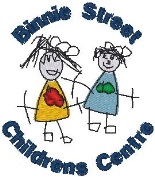 Binnie Street Children’s Centre26 Binnie StreetGourockPA19 1JSTel: 01475 715502Head of Centre: Ruth WyllieDear Parent / CarerIt has been widely reported that the UK and Scottish Governments have moved to the ‘delay phase’ in response to the spread of Coronavirus. Therefore, I am writing to inform you of our current school and establishment contingency plans as well as what we will do if the Scottish Government takes the decision of a blanket school closure. I should stress that at the time of writing no decision has been made to close schools and establishments and we continue to operate as normal with some precautionary measures, until we are told otherwise. However, I thought it would be useful and reassuring for Parents / Carers to know we have plans in place to make sure our pupils have every opportunity to continue their education regardless of the circumstances we may face.Currently, in order to support health advice within school / establishment, we are doing the following:Hygiene lessons with all classes.A continued focus on hand washing.Following NHS guidance  :Wash your hands with soap and water, or use a sanitiser gel, regularly throughout the day.Catch your cough or sneeze in a tissue, bin it, and wash your hands.Cough / sneeze into your sleeve if no tissue.You can help at home by reinforcing these messages with your child/ren. This is good practice and will benefit pupils regardless of the current situation.Our plans for possible closures are detailed belowWe will use a number of methods of communication with families during a closure such as: updating our website, email, text and Twitter. Our Twitter handle is: @BinnieStCCKind regardsRuth Wyllie